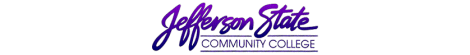 Goal Progress ReportProgram:Physical Therapist Assistant (PTA)  Report period:2020-2021What has your unit accomplished from the goals you proposed in the first year of your most recent Strategic Plan?What has your unit accomplished from the goals you proposed in the first year of your most recent Strategic Plan?What has your unit accomplished from the goals you proposed in the first year of your most recent Strategic Plan?What has your unit accomplished from the goals you proposed in the first year of your most recent Strategic Plan?GoalsRequest & Justification/ResourcesGoal ProgressStrategies Implemented & Follow-upComply with CAPTE Accreditation Criteria Request:  $7,200.00 submission for yearly accreditation fees for on-campus and distance education programs. Justification: To comply and maintain accreditation for PTA programs (online and traditional).Request:  No funds were requested. This activity is completed in the department.Justification: All core faculty to be knowledgeable with Accreditation standards. Request:  $540.00 for yearly membership dues to the APTA. Justification:  APTA does not offer institutional membership. To qualify for membership, you must be a graduate of a CAPTE-accredited PT or PTA program. The program will benefit from this membership by providing the program director with access to materials that are only available to APTA members including:  federal legislation, federal regulations, accreditation materials and pertinent program information.Request: $0-3,000 for program director to participate as the American Academy of Physical Therapy annual conference co-chair.Justification:  Program faculty must provide evidence to CAPTE, the programs accrediting body, of core faculty member having record of professional service (standard 4C). Participating as the conference co-chair allows the program director to provide the evidence and meet this accreditation standard on a national level. Completed goal by appropriate deadline. Accreditation fees paid.Completed goal by appropriate deadline. Core faculty participated in CAPTE self-study workshop in October 2020.Completed goal by appropriate deadline. Goal was not met due to the COVID-19 pandemic all non-essential travel suspensionThis will be completed yearly; will monitor changes in scheduled fees. Core faculty will annually review most recent accreditation documents. Core faculty will review updates to accreditation standards when notified by CAPTE.This will be completed yearly; will monitor changes in scheduled fees. Program director will follow up with the American Academy of Physical Therapy concerning annual conference for 2021.PTA Faculty and Students will have access to safe, operable laboratory equipment reflective of contemporary practice in physical therapyRequest: $1,034.50 Approval and payment of biomed services to run calibration and safety checks on laboratory electrical equipment. Justification:  The program must maintain safe equipment for use and handling by instructors and studentsRequest: $506.08 for Lift-Patient Hydraulic; $110.30 for universal slingJustification: To replace the broken lift. Goal metGoal metThis will be completed yearly; will monitor changes in fees.Will review student evaluations, graduate and employer surveys, and other comments by stakeholders regarding needs for additional education equipment.Faculty will have access to technology and resources sufficient to achieve course and program outcomes..Cindy ElliottRequest:  IAP revised to request $0.00 Justification:  Attended virtual continuing education coursesVanessa LeBlancRequested: $150.00 from IAP Justification:  To attend 2020 Education Leadership Conference (ELC) virtual conference.Leslie NaugherRequested:  $199.00 from IAP Justification: To attend the Functional Amputee Rehabilitation online course via Summit Professional Education Request:  $95.00 each (online & traditional) for FSBPT Content Area Report. Justification:  To review and analyze areas of strength/weakness for curriculum development and revision.Request:  $95.00 each (online & traditional) for FSBPT Graduate Report.Justification:   To review data on pass rates to consider implications and need for curriculum revisions.Goal metCindy ElliottMeetings/conferences attendedincluded:  1.  Basic Clinical Instructor Workshop2.  Clinical Education Stimulation for PTA Programs:  Innovation and Execution3.  PTA_CPI/WEB Assessment 4.  Emotional Intelligence: Foundational Skills for Student Success5.  Engaged: Professional and Leadership Growth Through a Variety of LensesVanessa LeBlancMeetings/conferences attended included:2020 Education Leadership Conference (ELC) virtual conferenceLeslie NaugherMeetings/conferences attendedincluded: Functional Amputee Rehabilitation online course via Summit Professional Education Goal metGoal metFaculty continues to self-assess needs to enhance quality instruction; faculty to review appropriate course evaluations, graduate and employer surveys, and other stakeholders regarding improving instruction.Will use the reports to enhance curriculum as necessary. Report needs for necessary changes to technology and other resources to achieve course / program goals. Will use the reports to enhance curriculum as necessary.  Report needs for necessary changes to technology and other resources to achieve course / program goals. Faculty and students will have educational materials that will enhance learning/understanding of essential concepts in rehabilitation and clinical education .Request:  $1250.00 for on-line assessment programs (APTA Clinical Assessment Suite: Web CPI, CSIF, and Site Assign). Justification:  To maintain online database systems for clinical instruction, clinical management, student evaluation and progression.Request:  $549.02 for 2 24-inch DynaRide Heavy Duty Wheelchairs; $274.51 for 1 22-inch DynaRide Heavy Duty Wheelchair. Justification:  To provide essential lab supplies necessary for instruction in relevant therapeutic concepts.Request:  $71,000.00 for the purchase of Anatomage Table.Justification:  To provide students with a 3D view of the human body as it relates to anatomy, physiology, and pathologies of physical therapy. The table is reflective of contemporary practice of physical therapy. Request:  $81,000.00 for the purchase of a second Anatomage Table.Justification:  To provide students with a 3D view of the human body as it relates to anatomy, physiology, and pathologies of physical therapy. This second table will be placed in the PTA program classroom. This will allow the faculty to provide more social distance during laboratory sessions.Completed goal by appropriate deadline. Goal metGoal metGoal met  This will be completed yearly; will monitor changes in scheduled fees. Will review student evaluations, annual surveys, part time instructor evaluations, and other faculty feedback indicating need for additional educational supplies.Will review student evaluations, annual surveys, part time instructor evaluations, and other faculty feedback indicating need for additional educational supplies.Will review student evaluations, annual surveys, part time instructor evaluations, and other faculty feedback indicating need for additional educational supplies.Revise current Student Learning Outcomes (SLOs) for all courses in the program to more adequately document and enhance reporting of student progress in the program. Request: $200.00 per meetingJustification:  To provide a formal, biannual forum for discussion and revision of program requirements and curriculum. The forum will also review program accreditation requirements and status.No funds were needed. Both meetings were held via zoom. Completed goal by appropriate deadline. Next advisory meeting will be held in Fall 2021. Will review SLOs at the beginning and end of each semester. Submission date: August 24, 2021Submission date: August 24, 2021Submitted by:  Vanessa LeBlancSubmitted by:  Vanessa LeBlanc